§ 1Starostowie poszczególnych grup zainteresowań wybierani są spośród członków zwyczajnych [dalej: słuchacz] Kieleckiego Uniwersytetu Trzeciego Wieku „Ponad Czasem”  uczestniczących w wykładach, warsztatach i sekcjach.§ 2Wybór starostów powinien odbyć się większością głosów na początkowych zajęciach. § 3Starosta powoływany jest na okres jednego roku akademickiego. § 4Celem działalności starosty jest usprawnienie realizacji zadań dydaktycznych.  Starosta jest przedstawicielem słuchaczy danej grupy wobec wykładowców i Zarządu uniwersytetu.§ 5Do zadań starostów należy:prowadzenie list obecności studentów w grupie;pośredniczenie między studentami a Zarządem i wykładowcami  w sprawach dotyczących zajęć, propozycji i oczekiwań;utrzymywanie kontaktu i współpraca z Zarządem w sprawach istotnych dla słuchaczy; sporządzanie rocznych sprawozdań z obecności słuchaczy na zajęciach, tematyki zajęć i przekazanie tych danych do Zarządu wraz z listami obecności;zgłaszanie do Zarządu opinii i uwag przekazywanych przez grupy;przekazywanie do wiadomości słuchaczy wszelkich ogłoszeń i informacji dotyczących toku studiów i spraw studenckich;inne zadania, które mogą wynikać w trakcie realizacji zadań i planów działalności uniwersytetu.§ 6          Regulamin wchodzi w życie w październiku 2017 r.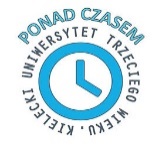 REGULAMINSTAROSTÓW GRUP ZAINTERESOWAŃKIELECKIEGO UNIWERSYTETU TRZECIEGO WIEKU „PONAD CZASEM”